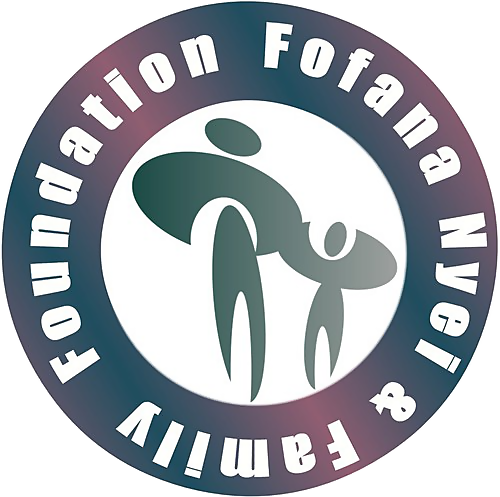 essential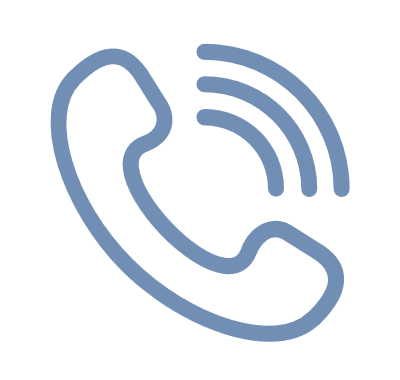 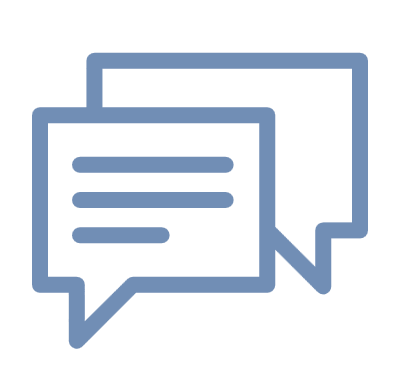 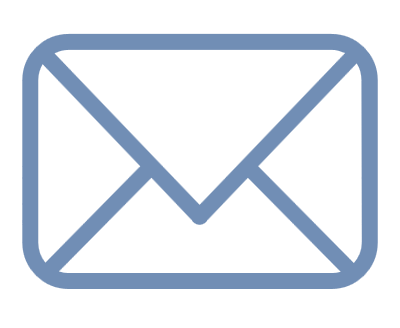 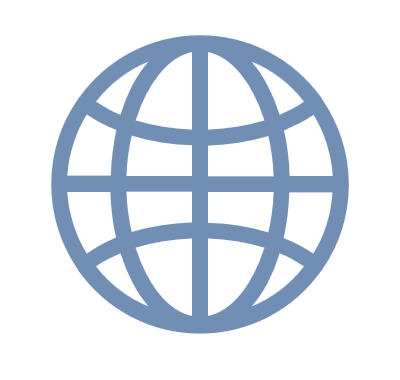 Objective •  •  •  •  •  •  •  •  •  •  •  • the  – ,  – , , , to •  •  •  •  •  • Please don’t